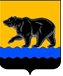 ГЛАВА ГОРОДА НЕФТЕЮГАНСКА постановлениег.НефтеюганскО награжденииВ соответствии с Положением о наградах и почётном звании муниципального образования город Нефтеюганск, утвержденным решением Думы города Нефтеюганска от 31.10.2016 № 30-VI, представленными ходатайствами заведующего муниципального бюджетного дошкольного образовательного учреждения города Нефтеюганска «Детский сад № 18 «Журавлики» Г.Р.Муртазиной от 11.09.2018 № 446, директора муниципального бюджетного общеобразовательного учреждения «Средняя общеобразовательная школа № 8» Е.Н.Рубцовой от 31.08.2018 № 527, исполняющего обязанности заведующего муниципальным бюджетным дошкольным образовательным учреждением города Нефтеюганска «Детский сад № 13 «Чебурашка» Е.В.Кинзибулатовой от 29.08.2018 № 233 постановляю:1.Наградить Благодарственным письмом главы города Нефтеюганска:1.1.за безупречную работу, достигнутые успехи в труде и в связи с                 35-летием со дня образования муниципального бюджетного дошкольного образовательного учреждения города Нефтеюганска «Детский сад № 18 «Журавлик»:1.2.за безупречную работу и достигнутые успехи в труде и в связи с                  35-летием со дня образования муниципального бюджетного общеобразовательного учреждения «Средняя общеобразовательная                     школа № 8»:1.3.за безупречную работу и достигнутые успехи в труде и в связи с             40-летием со дня образования муниципального бюджетного дошкольного образовательного учреждения города Нефтеюганска «Детский сад № 13 «Чебурашка»:2.Вручить лицам, указанным в пункте 1 настоящего постановления, подарочно-сувенирную продукцию, цветы согласно приложению.3.Директору департамента по делам администрации города С.И.Нечаевой разместить постановление на официальном сайте органов местного самоуправления города Нефтеюганска в сети Интернет.4.Контроль исполнения постановления оставляю за собой.Глава города Нефтеюганска 	                                                              С.Ю.ДегтяревПриложение к постановлениюглавы города от 19.09.2018 № 58Подарочно-сувенирная продукция, цветы19.09.2018              № 58Гафурову Данию Алиулловну-воспитателя муниципального бюджетного дошкольного образовательного учреждения города Нефтеюганска «Детский сад № 18 «Журавлик»;Багатову Аиду Шарабдиновну-воспитателя муниципального бюджетного дошкольного образовательного учреждения города Нефтеюганска «Детский сад № 18 «Журавлик»;Койнову Татьяну Петровну-воспитателя муниципального бюджетного дошкольного образовательного учреждения города Нефтеюганска «Детский сад № 18 «Журавлик».Идрисову Минеру Ецимбайевну-учителя начальных классов муниципального бюджетного общеобразовательного учреждения «Средняя общеобразовательная школа № 8»;Баталова Виктора Николаевича-учителя физической культуры муниципального бюджетного общеобразовательного учреждения «Средняя общеобразовательная школа № 8»;Куренкову Татьяну Николаевну-заместителя директора по учебно-воспитательной работе муниципального бюджетного общеобразовательного учреждения «Средняя общеобразовательная школа № 8»;Ганиеву Райфу Ахтямовну-учителя географии муниципального бюджетного общеобразовательного учреждения «Средняя общеобразовательная школа № 8»;Паршкину Валентину Николаевну-заместителя директора по учебно-воспитательной работе муниципального бюджетного общеобразовательного учреждения «Средняя общеобразовательная школа № 8»;Назарову Венеру Рахимьяновну-заместителя директора по учебно-воспитательной работе, учителя математики муниципального бюджетного общеобразовательного учреждения «Средняя общеобразовательная школа № 8».Герасимову Марину Анатольевну-воспитателя муниципального бюджетного дошкольного образовательного учреждения города Нефтеюганска «Детский сад № 13 «Чебурашка»;Григорьеву Людмилу Васильевну-воспитателя муниципального бюджетного дошкольного образовательного учреждения города Нефтеюганска «Детский сад № 13 «Чебурашка»;Енину Татьяну Сергеевну-заместителя заведующего по воспитательно-методической работе муниципального бюджетного дошкольного образовательного учреждения города Нефтеюганска «Детский              сад № 13 «Чебурашка»;Корытову Галину Александровну-воспитателя муниципального бюджетного дошкольного образовательного учреждения города Нефтеюганска «Детский сад № 13 «Чебурашка»;Юлину Эльвиру Викторовну -учителя-логопеда муниципального бюджетного дошкольного образовательного учреждения города Нефтеюганска «Детский сад № 13 «Чебурашка».№ п/пНаименованиеКоличество (штук)Багетная рамка для благодарственных писем администрации города Нефтеюганска1Бланк благодарственного письма с символикой города1Букет живых цветов (7 роз, 1 веточка гипсофила, упаковка)1